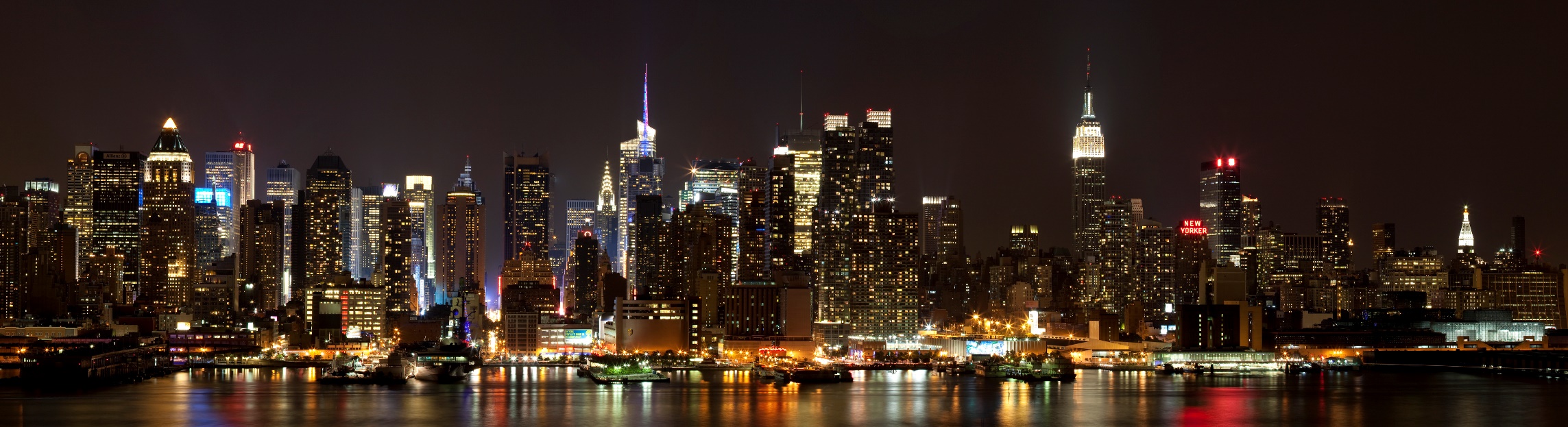 City University of New York, Graduate Center
M.A. / PhD. Program in Linguistics
Sociolinguistics, Second Language Acquisition, Computational Linguistics, Bilingualism Endangered Languages / Field Methods, Phonology, Syntax, Semantics, and more!VIRTUAL OPEN HOUSE THURSDAY, October 14, 202110am-4pm
Check our website for tips for applicants, and for the upcoming schedule. In the meantime, feel free to join us for our virtual Fall 21 lecture series at:  www.gc.cuny.edu/linguistics
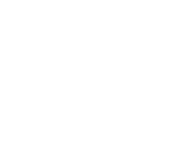 Admissions application deadline is Dec.15, 2021.